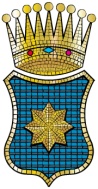 Comune di MonrealeSTATUTO COMUNALE- ART. 21ALBO DELLE PRESENZE DEI CONSIGLIERI
PROSPETTO RIEPILOGATIVO PRESENZE CONSIGLIERI COMUNALI
Anno 2022Gennaio - Febbraio - Marzo - Aprile - Maggio - Giugno - Luglio - Agosto - Settembre - Ottobre - Novembre - Dicembre